Western Australia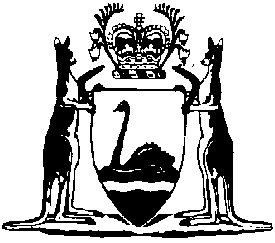 Civil Liability Regulations 2011Compare between:[22 Jul 2011, 00-a0-01] and [01 Jan 2013, 00-b0-05]Western AustraliaCivil Liability Act 2002Civil Liability Regulations 20111.	Citation		These regulations are the Civil Liability Regulations 2011.2.	Commencement		These regulations come into operation as follows —	(a)	regulations 1 and 2 — on the day on which these regulations are published in the Gazette;	(b)	regulation 3 — on the day on which the Health, Safety and Civil Liability (Children in Schools and Child Care Services) Act 2011 section 6 comes into operation.3.	Emergency medical assistance (s. 5AAA of Act)		For the purposes of the definition of emergency medical assistance in section 5AAA of the Act, the administration of adrenaline to a person reasonably suspected to be suffering an anaphylactic reaction is prescribed as assistance to which Part 1CA of the Act applies.